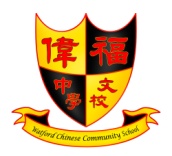 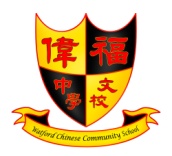 請用大寫字母英文和正楷中文清楚填寫此表格各項PLEASE COMPLETE THIS FORM CLEARLY USING BLOCK CAPITALS請用大寫字母英文和正楷中文清楚填寫此表格各項PLEASE COMPLETE THIS FORM CLEARLY USING BLOCK CAPITALS請用大寫字母英文和正楷中文清楚填寫此表格各項PLEASE COMPLETE THIS FORM CLEARLY USING BLOCK CAPITALS請用大寫字母英文和正楷中文清楚填寫此表格各項PLEASE COMPLETE THIS FORM CLEARLY USING BLOCK CAPITALS請用大寫字母英文和正楷中文清楚填寫此表格各項PLEASE COMPLETE THIS FORM CLEARLY USING BLOCK CAPITALS請用大寫字母英文和正楷中文清楚填寫此表格各項PLEASE COMPLETE THIS FORM CLEARLY USING BLOCK CAPITALS請用大寫字母英文和正楷中文清楚填寫此表格各項PLEASE COMPLETE THIS FORM CLEARLY USING BLOCK CAPITALS請用大寫字母英文和正楷中文清楚填寫此表格各項PLEASE COMPLETE THIS FORM CLEARLY USING BLOCK CAPITALS請用大寫字母英文和正楷中文清楚填寫此表格各項PLEASE COMPLETE THIS FORM CLEARLY USING BLOCK CAPITALS請用大寫字母英文和正楷中文清楚填寫此表格各項PLEASE COMPLETE THIS FORM CLEARLY USING BLOCK CAPITALS請用大寫字母英文和正楷中文清楚填寫此表格各項PLEASE COMPLETE THIS FORM CLEARLY USING BLOCK CAPITALS請用大寫字母英文和正楷中文清楚填寫此表格各項PLEASE COMPLETE THIS FORM CLEARLY USING BLOCK CAPITALS請用大寫字母英文和正楷中文清楚填寫此表格各項PLEASE COMPLETE THIS FORM CLEARLY USING BLOCK CAPITALS請用大寫字母英文和正楷中文清楚填寫此表格各項PLEASE COMPLETE THIS FORM CLEARLY USING BLOCK CAPITALS請用大寫字母英文和正楷中文清楚填寫此表格各項PLEASE COMPLETE THIS FORM CLEARLY USING BLOCK CAPITALS請用大寫字母英文和正楷中文清楚填寫此表格各項PLEASE COMPLETE THIS FORM CLEARLY USING BLOCK CAPITALS任何敏感症狀
Any allergies / medical conditions任何敏感症狀
Any allergies / medical conditions任何敏感症狀
Any allergies / medical conditions任何敏感症狀
Any allergies / medical conditions任何敏感症狀
Any allergies / medical conditions任何敏感症狀
Any allergies / medical conditions任何敏感症狀
Any allergies / medical conditions任何敏感症狀
Any allergies / medical conditions任何敏感症狀
Any allergies / medical conditions中文姓名Chinese Name中文姓名Chinese Name中文姓名Chinese Name任何敏感症狀
Any allergies / medical conditions任何敏感症狀
Any allergies / medical conditions任何敏感症狀
Any allergies / medical conditions任何敏感症狀
Any allergies / medical conditions任何敏感症狀
Any allergies / medical conditions任何敏感症狀
Any allergies / medical conditions任何敏感症狀
Any allergies / medical conditions任何敏感症狀
Any allergies / medical conditions任何敏感症狀
Any allergies / medical conditions英文姓名 English Name英文姓名 English Name英文姓名 English Name性別Gender:    M / F年齡Age:  (         )出生日期Date of Birth _____ / _____ / _________性別Gender:    M / F年齡Age:  (         )出生日期Date of Birth _____ / _____ / _________性別Gender:    M / F年齡Age:  (         )出生日期Date of Birth _____ / _____ / _________性別Gender:    M / F年齡Age:  (         )出生日期Date of Birth _____ / _____ / _________性別Gender:    M / F年齡Age:  (         )出生日期Date of Birth _____ / _____ / _________性別Gender:    M / F年齡Age:  (         )出生日期Date of Birth _____ / _____ / _________住址 Home Address住址 Home Address住址 Home Address住址 Home Address住址 Home Address性別Gender:    M / F年齡Age:  (         )出生日期Date of Birth _____ / _____ / _________性別Gender:    M / F年齡Age:  (         )出生日期Date of Birth _____ / _____ / _________性別Gender:    M / F年齡Age:  (         )出生日期Date of Birth _____ / _____ / _________性別Gender:    M / F年齡Age:  (         )出生日期Date of Birth _____ / _____ / _________性別Gender:    M / F年齡Age:  (         )出生日期Date of Birth _____ / _____ / _________性別Gender:    M / F年齡Age:  (         )出生日期Date of Birth _____ / _____ / _________Post CodePost CodePost CodePost Code性別Gender:    M / F年齡Age:  (         )出生日期Date of Birth _____ / _____ / _________性別Gender:    M / F年齡Age:  (         )出生日期Date of Birth _____ / _____ / _________性別Gender:    M / F年齡Age:  (         )出生日期Date of Birth _____ / _____ / _________性別Gender:    M / F年齡Age:  (         )出生日期Date of Birth _____ / _____ / _________性別Gender:    M / F年齡Age:  (         )出生日期Date of Birth _____ / _____ / _________性別Gender:    M / F年齡Age:  (         )出生日期Date of Birth _____ / _____ / _________EmailEmailEmail性別Gender:    M / F年齡Age:  (         )出生日期Date of Birth _____ / _____ / _________性別Gender:    M / F年齡Age:  (         )出生日期Date of Birth _____ / _____ / _________性別Gender:    M / F年齡Age:  (         )出生日期Date of Birth _____ / _____ / _________性別Gender:    M / F年齡Age:  (         )出生日期Date of Birth _____ / _____ / _________性別Gender:    M / F年齡Age:  (         )出生日期Date of Birth _____ / _____ / _________性別Gender:    M / F年齡Age:  (         )出生日期Date of Birth _____ / _____ / _________Phone (1)Phone (1)Phone (1)Phone (2)Phone (2)Phone (2)Phone (2)Phone (2)Phone (2)Phone (2)Phone (2)Phone (2)性別Gender:    M / F年齡Age:  (         )出生日期Date of Birth _____ / _____ / _________性別Gender:    M / F年齡Age:  (         )出生日期Date of Birth _____ / _____ / _________性別Gender:    M / F年齡Age:  (         )出生日期Date of Birth _____ / _____ / _________性別Gender:    M / F年齡Age:  (         )出生日期Date of Birth _____ / _____ / _________性別Gender:    M / F年齡Age:  (         )出生日期Date of Birth _____ / _____ / _________性別Gender:    M / F年齡Age:  (         )出生日期Date of Birth _____ / _____ / _________能說中國語言 Home Language (Chinese):國語Mandarin粵語Cantonese其他Others能說中國語言 Home Language (Chinese):國語Mandarin粵語Cantonese其他Others能說中國語言 Home Language (Chinese):國語Mandarin粵語Cantonese其他Others能說中國語言 Home Language (Chinese):國語Mandarin粵語Cantonese其他Others能說中國語言 Home Language (Chinese):國語Mandarin粵語Cantonese其他Others能說中國語言 Home Language (Chinese):國語Mandarin粵語Cantonese其他Others能說中國語言 Home Language (Chinese):國語Mandarin粵語Cantonese其他Others能說中國語言 Home Language (Chinese):國語Mandarin粵語Cantonese其他Others能說中國語言 Home Language (Chinese):國語Mandarin粵語Cantonese其他Others能說中國語言 Home Language (Chinese):國語Mandarin粵語Cantonese其他Others能說中國語言 Home Language (Chinese):國語Mandarin粵語Cantonese其他Others能說中國語言 Home Language (Chinese):國語Mandarin粵語Cantonese其他Others能說中國語言 Home Language (Chinese):國語Mandarin粵語Cantonese其他Others能說中國語言 Home Language (Chinese):國語Mandarin粵語Cantonese其他Others能說中國語言 Home Language (Chinese):國語Mandarin粵語Cantonese其他Others能說中國語言 Home Language (Chinese):國語Mandarin粵語Cantonese其他Others能說中國語言 Home Language (Chinese):國語Mandarin粵語Cantonese其他Others能說中國語言 Home Language (Chinese):國語Mandarin粵語Cantonese其他Others能說中國語言 Home Language (Chinese):國語Mandarin粵語Cantonese其他Others能說中國語言 Home Language (Chinese):國語Mandarin粵語Cantonese其他Others能說中國語言 Home Language (Chinese):國語Mandarin粵語Cantonese其他Others能說中國語言 Home Language (Chinese):國語Mandarin粵語Cantonese其他Others能說中國語言 Home Language (Chinese):國語Mandarin粵語Cantonese其他Others能說中國語言 Home Language (Chinese):國語Mandarin粵語Cantonese其他Others能說中國語言 Home Language (Chinese):國語Mandarin粵語Cantonese其他Others能說中國語言 Home Language (Chinese):國語Mandarin粵語Cantonese其他Others能說中國語言 Home Language (Chinese):國語Mandarin粵語Cantonese其他Others能說中國語言 Home Language (Chinese):國語Mandarin粵語Cantonese其他Others能說中國語言 Home Language (Chinese):國語Mandarin粵語Cantonese其他Others能說中國語言 Home Language (Chinese):國語Mandarin粵語Cantonese其他Others中文學歷 Duration of Learning Chinese at Chinese School中文學歷 Duration of Learning Chinese at Chinese School中文學歷 Duration of Learning Chinese at Chinese School中文學歷 Duration of Learning Chinese at Chinese School中文學歷 Duration of Learning Chinese at Chinese School中文學歷 Duration of Learning Chinese at Chinese School中文學歷 Duration of Learning Chinese at Chinese School中文學歷 Duration of Learning Chinese at Chinese School中文學歷 Duration of Learning Chinese at Chinese School中文學歷 Duration of Learning Chinese at Chinese School中文學歷 Duration of Learning Chinese at Chinese School中文學歷 Duration of Learning Chinese at Chinese School中文學歷 Duration of Learning Chinese at Chinese School中文學歷 Duration of Learning Chinese at Chinese School中文學歷 Duration of Learning Chinese at Chinese School曾就讀之中文學校及年度 (Name of Chinese School attended and Academic Year)        曾就讀之中文學校及年度 (Name of Chinese School attended and Academic Year)        曾就讀之中文學校及年度 (Name of Chinese School attended and Academic Year)        曾就讀之中文學校及年度 (Name of Chinese School attended and Academic Year)        曾就讀之中文學校及年度 (Name of Chinese School attended and Academic Year)        曾就讀之中文學校及年度 (Name of Chinese School attended and Academic Year)        曾就讀之中文學校及年度 (Name of Chinese School attended and Academic Year)        曾就讀之中文學校及年度 (Name of Chinese School attended and Academic Year)        曾就讀之中文學校及年度 (Name of Chinese School attended and Academic Year)        曾就讀之中文學校及年度 (Name of Chinese School attended and Academic Year)        曾就讀之中文學校及年度 (Name of Chinese School attended and Academic Year)        曾就讀之中文學校及年度 (Name of Chinese School attended and Academic Year)        曾就讀之中文學校及年度 (Name of Chinese School attended and Academic Year)        曾就讀之中文學校及年度 (Name of Chinese School attended and Academic Year)        曾就讀之中文學校及年度 (Name of Chinese School attended and Academic Year)        曾就讀之中文學校及年度 (Name of Chinese School attended and Academic Year)        曾就讀之中文學校及年度 (Name of Chinese School attended and Academic Year)        曾就讀之中文學校及年度 (Name of Chinese School attended and Academic Year)        曾就讀之中文學校及年度 (Name of Chinese School attended and Academic Year)        曾就讀之中文學校及年度 (Name of Chinese School attended and Academic Year)        曾就讀之中文學校及年度 (Name of Chinese School attended and Academic Year)        曾就讀之中文學校及年度 (Name of Chinese School attended and Academic Year)        曾就讀之中文學校及年度 (Name of Chinese School attended and Academic Year)        曾就讀之中文學校及年度 (Name of Chinese School attended and Academic Year)        曾就讀之中文學校及年度 (Name of Chinese School attended and Academic Year)        曾就讀之中文學校及年度 (Name of Chinese School attended and Academic Year)        曾就讀之中文學校及年度 (Name of Chinese School attended and Academic Year)        曾就讀之中文學校及年度 (Name of Chinese School attended and Academic Year)        曾就讀之中文學校及年度 (Name of Chinese School attended and Academic Year)        曾就讀之中文學校及年度 (Name of Chinese School attended and Academic Year)        現就讀中學/小學名稱Secondary / Primary School Attending現就讀中學/小學名稱Secondary / Primary School Attending現就讀中學/小學名稱Secondary / Primary School Attending現就讀中學/小學名稱Secondary / Primary School Attending現就讀中學/小學名稱Secondary / Primary School Attending現就讀中學/小學名稱Secondary / Primary School Attending現就讀中學/小學名稱Secondary / Primary School Attending現就讀中學/小學名稱Secondary / Primary School AttendingYearly School fees 2022/23 is £180 (£190 GCSE). See notes for payment methods.Yearly School fees 2022/23 is £180 (£190 GCSE). See notes for payment methods.Yearly School fees 2022/23 is £180 (£190 GCSE). See notes for payment methods.Yearly School fees 2022/23 is £180 (£190 GCSE). See notes for payment methods.Yearly School fees 2022/23 is £180 (£190 GCSE). See notes for payment methods.Yearly School fees 2022/23 is £180 (£190 GCSE). See notes for payment methods.Yearly School fees 2022/23 is £180 (£190 GCSE). See notes for payment methods.Yearly School fees 2022/23 is £180 (£190 GCSE). See notes for payment methods.Yearly School fees 2022/23 is £180 (£190 GCSE). See notes for payment methods.Yearly School fees 2022/23 is £180 (£190 GCSE). See notes for payment methods.Yearly School fees 2022/23 is £180 (£190 GCSE). See notes for payment methods.Yearly School fees 2022/23 is £180 (£190 GCSE). See notes for payment methods.Yearly School fees 2022/23 is £180 (£190 GCSE). See notes for payment methods.Yearly School fees 2022/23 is £180 (£190 GCSE). See notes for payment methods.Yearly School fees 2022/23 is £180 (£190 GCSE). See notes for payment methods.Yearly School fees 2022/23 is £180 (£190 GCSE). See notes for payment methods.Yearly School fees 2022/23 is £180 (£190 GCSE). See notes for payment methods.Yearly School fees 2022/23 is £180 (£190 GCSE). See notes for payment methods.Yearly School fees 2022/23 is £180 (£190 GCSE). See notes for payment methods.Yearly School fees 2022/23 is £180 (£190 GCSE). See notes for payment methods.Yearly School fees 2022/23 is £180 (£190 GCSE). See notes for payment methods.Yearly School fees 2022/23 is £180 (£190 GCSE). See notes for payment methods.Yearly School fees 2022/23 is £180 (£190 GCSE). See notes for payment methods.Yearly School fees 2022/23 is £180 (£190 GCSE). See notes for payment methods.Yearly School fees 2022/23 is £180 (£190 GCSE). See notes for payment methods.Yearly School fees 2022/23 is £180 (£190 GCSE). See notes for payment methods.Yearly School fees 2022/23 is £180 (£190 GCSE). See notes for payment methods.Yearly School fees 2022/23 is £180 (£190 GCSE). See notes for payment methods.Yearly School fees 2022/23 is £180 (£190 GCSE). See notes for payment methods.Yearly School fees 2022/23 is £180 (£190 GCSE). See notes for payment methods.Yearly School fees 2022/23 is £180 (£190 GCSE). See notes for payment methods.To comply with the latest General Data Protection Regulation (GDPR), we need your consent to use your and your child's personal details for communication and administration purpose by school staff and PTA members at Watford Chinese Community School (WCCS). WCCS will never pass on yours /your child's details to other third party.為了遵守最新的通用數據保護條例(GDPR), 我們需要您的同意由偉福中文學校(WCCS)學校工作人員和家教會(PTA)使用您和您孩子的個人詳細信息進行通訊和行政管理。 WCCS不會將您的/您的孩子的詳細信息傳遞給其他第三方。To comply with the latest General Data Protection Regulation (GDPR), we need your consent to use your and your child's personal details for communication and administration purpose by school staff and PTA members at Watford Chinese Community School (WCCS). WCCS will never pass on yours /your child's details to other third party.為了遵守最新的通用數據保護條例(GDPR), 我們需要您的同意由偉福中文學校(WCCS)學校工作人員和家教會(PTA)使用您和您孩子的個人詳細信息進行通訊和行政管理。 WCCS不會將您的/您的孩子的詳細信息傳遞給其他第三方。To comply with the latest General Data Protection Regulation (GDPR), we need your consent to use your and your child's personal details for communication and administration purpose by school staff and PTA members at Watford Chinese Community School (WCCS). WCCS will never pass on yours /your child's details to other third party.為了遵守最新的通用數據保護條例(GDPR), 我們需要您的同意由偉福中文學校(WCCS)學校工作人員和家教會(PTA)使用您和您孩子的個人詳細信息進行通訊和行政管理。 WCCS不會將您的/您的孩子的詳細信息傳遞給其他第三方。To comply with the latest General Data Protection Regulation (GDPR), we need your consent to use your and your child's personal details for communication and administration purpose by school staff and PTA members at Watford Chinese Community School (WCCS). WCCS will never pass on yours /your child's details to other third party.為了遵守最新的通用數據保護條例(GDPR), 我們需要您的同意由偉福中文學校(WCCS)學校工作人員和家教會(PTA)使用您和您孩子的個人詳細信息進行通訊和行政管理。 WCCS不會將您的/您的孩子的詳細信息傳遞給其他第三方。To comply with the latest General Data Protection Regulation (GDPR), we need your consent to use your and your child's personal details for communication and administration purpose by school staff and PTA members at Watford Chinese Community School (WCCS). WCCS will never pass on yours /your child's details to other third party.為了遵守最新的通用數據保護條例(GDPR), 我們需要您的同意由偉福中文學校(WCCS)學校工作人員和家教會(PTA)使用您和您孩子的個人詳細信息進行通訊和行政管理。 WCCS不會將您的/您的孩子的詳細信息傳遞給其他第三方。To comply with the latest General Data Protection Regulation (GDPR), we need your consent to use your and your child's personal details for communication and administration purpose by school staff and PTA members at Watford Chinese Community School (WCCS). WCCS will never pass on yours /your child's details to other third party.為了遵守最新的通用數據保護條例(GDPR), 我們需要您的同意由偉福中文學校(WCCS)學校工作人員和家教會(PTA)使用您和您孩子的個人詳細信息進行通訊和行政管理。 WCCS不會將您的/您的孩子的詳細信息傳遞給其他第三方。To comply with the latest General Data Protection Regulation (GDPR), we need your consent to use your and your child's personal details for communication and administration purpose by school staff and PTA members at Watford Chinese Community School (WCCS). WCCS will never pass on yours /your child's details to other third party.為了遵守最新的通用數據保護條例(GDPR), 我們需要您的同意由偉福中文學校(WCCS)學校工作人員和家教會(PTA)使用您和您孩子的個人詳細信息進行通訊和行政管理。 WCCS不會將您的/您的孩子的詳細信息傳遞給其他第三方。To comply with the latest General Data Protection Regulation (GDPR), we need your consent to use your and your child's personal details for communication and administration purpose by school staff and PTA members at Watford Chinese Community School (WCCS). WCCS will never pass on yours /your child's details to other third party.為了遵守最新的通用數據保護條例(GDPR), 我們需要您的同意由偉福中文學校(WCCS)學校工作人員和家教會(PTA)使用您和您孩子的個人詳細信息進行通訊和行政管理。 WCCS不會將您的/您的孩子的詳細信息傳遞給其他第三方。To comply with the latest General Data Protection Regulation (GDPR), we need your consent to use your and your child's personal details for communication and administration purpose by school staff and PTA members at Watford Chinese Community School (WCCS). WCCS will never pass on yours /your child's details to other third party.為了遵守最新的通用數據保護條例(GDPR), 我們需要您的同意由偉福中文學校(WCCS)學校工作人員和家教會(PTA)使用您和您孩子的個人詳細信息進行通訊和行政管理。 WCCS不會將您的/您的孩子的詳細信息傳遞給其他第三方。To comply with the latest General Data Protection Regulation (GDPR), we need your consent to use your and your child's personal details for communication and administration purpose by school staff and PTA members at Watford Chinese Community School (WCCS). WCCS will never pass on yours /your child's details to other third party.為了遵守最新的通用數據保護條例(GDPR), 我們需要您的同意由偉福中文學校(WCCS)學校工作人員和家教會(PTA)使用您和您孩子的個人詳細信息進行通訊和行政管理。 WCCS不會將您的/您的孩子的詳細信息傳遞給其他第三方。To comply with the latest General Data Protection Regulation (GDPR), we need your consent to use your and your child's personal details for communication and administration purpose by school staff and PTA members at Watford Chinese Community School (WCCS). WCCS will never pass on yours /your child's details to other third party.為了遵守最新的通用數據保護條例(GDPR), 我們需要您的同意由偉福中文學校(WCCS)學校工作人員和家教會(PTA)使用您和您孩子的個人詳細信息進行通訊和行政管理。 WCCS不會將您的/您的孩子的詳細信息傳遞給其他第三方。To comply with the latest General Data Protection Regulation (GDPR), we need your consent to use your and your child's personal details for communication and administration purpose by school staff and PTA members at Watford Chinese Community School (WCCS). WCCS will never pass on yours /your child's details to other third party.為了遵守最新的通用數據保護條例(GDPR), 我們需要您的同意由偉福中文學校(WCCS)學校工作人員和家教會(PTA)使用您和您孩子的個人詳細信息進行通訊和行政管理。 WCCS不會將您的/您的孩子的詳細信息傳遞給其他第三方。To comply with the latest General Data Protection Regulation (GDPR), we need your consent to use your and your child's personal details for communication and administration purpose by school staff and PTA members at Watford Chinese Community School (WCCS). WCCS will never pass on yours /your child's details to other third party.為了遵守最新的通用數據保護條例(GDPR), 我們需要您的同意由偉福中文學校(WCCS)學校工作人員和家教會(PTA)使用您和您孩子的個人詳細信息進行通訊和行政管理。 WCCS不會將您的/您的孩子的詳細信息傳遞給其他第三方。To comply with the latest General Data Protection Regulation (GDPR), we need your consent to use your and your child's personal details for communication and administration purpose by school staff and PTA members at Watford Chinese Community School (WCCS). WCCS will never pass on yours /your child's details to other third party.為了遵守最新的通用數據保護條例(GDPR), 我們需要您的同意由偉福中文學校(WCCS)學校工作人員和家教會(PTA)使用您和您孩子的個人詳細信息進行通訊和行政管理。 WCCS不會將您的/您的孩子的詳細信息傳遞給其他第三方。To comply with the latest General Data Protection Regulation (GDPR), we need your consent to use your and your child's personal details for communication and administration purpose by school staff and PTA members at Watford Chinese Community School (WCCS). WCCS will never pass on yours /your child's details to other third party.為了遵守最新的通用數據保護條例(GDPR), 我們需要您的同意由偉福中文學校(WCCS)學校工作人員和家教會(PTA)使用您和您孩子的個人詳細信息進行通訊和行政管理。 WCCS不會將您的/您的孩子的詳細信息傳遞給其他第三方。To comply with the latest General Data Protection Regulation (GDPR), we need your consent to use your and your child's personal details for communication and administration purpose by school staff and PTA members at Watford Chinese Community School (WCCS). WCCS will never pass on yours /your child's details to other third party.為了遵守最新的通用數據保護條例(GDPR), 我們需要您的同意由偉福中文學校(WCCS)學校工作人員和家教會(PTA)使用您和您孩子的個人詳細信息進行通訊和行政管理。 WCCS不會將您的/您的孩子的詳細信息傳遞給其他第三方。To comply with the latest General Data Protection Regulation (GDPR), we need your consent to use your and your child's personal details for communication and administration purpose by school staff and PTA members at Watford Chinese Community School (WCCS). WCCS will never pass on yours /your child's details to other third party.為了遵守最新的通用數據保護條例(GDPR), 我們需要您的同意由偉福中文學校(WCCS)學校工作人員和家教會(PTA)使用您和您孩子的個人詳細信息進行通訊和行政管理。 WCCS不會將您的/您的孩子的詳細信息傳遞給其他第三方。To comply with the latest General Data Protection Regulation (GDPR), we need your consent to use your and your child's personal details for communication and administration purpose by school staff and PTA members at Watford Chinese Community School (WCCS). WCCS will never pass on yours /your child's details to other third party.為了遵守最新的通用數據保護條例(GDPR), 我們需要您的同意由偉福中文學校(WCCS)學校工作人員和家教會(PTA)使用您和您孩子的個人詳細信息進行通訊和行政管理。 WCCS不會將您的/您的孩子的詳細信息傳遞給其他第三方。To comply with the latest General Data Protection Regulation (GDPR), we need your consent to use your and your child's personal details for communication and administration purpose by school staff and PTA members at Watford Chinese Community School (WCCS). WCCS will never pass on yours /your child's details to other third party.為了遵守最新的通用數據保護條例(GDPR), 我們需要您的同意由偉福中文學校(WCCS)學校工作人員和家教會(PTA)使用您和您孩子的個人詳細信息進行通訊和行政管理。 WCCS不會將您的/您的孩子的詳細信息傳遞給其他第三方。To comply with the latest General Data Protection Regulation (GDPR), we need your consent to use your and your child's personal details for communication and administration purpose by school staff and PTA members at Watford Chinese Community School (WCCS). WCCS will never pass on yours /your child's details to other third party.為了遵守最新的通用數據保護條例(GDPR), 我們需要您的同意由偉福中文學校(WCCS)學校工作人員和家教會(PTA)使用您和您孩子的個人詳細信息進行通訊和行政管理。 WCCS不會將您的/您的孩子的詳細信息傳遞給其他第三方。To comply with the latest General Data Protection Regulation (GDPR), we need your consent to use your and your child's personal details for communication and administration purpose by school staff and PTA members at Watford Chinese Community School (WCCS). WCCS will never pass on yours /your child's details to other third party.為了遵守最新的通用數據保護條例(GDPR), 我們需要您的同意由偉福中文學校(WCCS)學校工作人員和家教會(PTA)使用您和您孩子的個人詳細信息進行通訊和行政管理。 WCCS不會將您的/您的孩子的詳細信息傳遞給其他第三方。To comply with the latest General Data Protection Regulation (GDPR), we need your consent to use your and your child's personal details for communication and administration purpose by school staff and PTA members at Watford Chinese Community School (WCCS). WCCS will never pass on yours /your child's details to other third party.為了遵守最新的通用數據保護條例(GDPR), 我們需要您的同意由偉福中文學校(WCCS)學校工作人員和家教會(PTA)使用您和您孩子的個人詳細信息進行通訊和行政管理。 WCCS不會將您的/您的孩子的詳細信息傳遞給其他第三方。To comply with the latest General Data Protection Regulation (GDPR), we need your consent to use your and your child's personal details for communication and administration purpose by school staff and PTA members at Watford Chinese Community School (WCCS). WCCS will never pass on yours /your child's details to other third party.為了遵守最新的通用數據保護條例(GDPR), 我們需要您的同意由偉福中文學校(WCCS)學校工作人員和家教會(PTA)使用您和您孩子的個人詳細信息進行通訊和行政管理。 WCCS不會將您的/您的孩子的詳細信息傳遞給其他第三方。To comply with the latest General Data Protection Regulation (GDPR), we need your consent to use your and your child's personal details for communication and administration purpose by school staff and PTA members at Watford Chinese Community School (WCCS). WCCS will never pass on yours /your child's details to other third party.為了遵守最新的通用數據保護條例(GDPR), 我們需要您的同意由偉福中文學校(WCCS)學校工作人員和家教會(PTA)使用您和您孩子的個人詳細信息進行通訊和行政管理。 WCCS不會將您的/您的孩子的詳細信息傳遞給其他第三方。To comply with the latest General Data Protection Regulation (GDPR), we need your consent to use your and your child's personal details for communication and administration purpose by school staff and PTA members at Watford Chinese Community School (WCCS). WCCS will never pass on yours /your child's details to other third party.為了遵守最新的通用數據保護條例(GDPR), 我們需要您的同意由偉福中文學校(WCCS)學校工作人員和家教會(PTA)使用您和您孩子的個人詳細信息進行通訊和行政管理。 WCCS不會將您的/您的孩子的詳細信息傳遞給其他第三方。To comply with the latest General Data Protection Regulation (GDPR), we need your consent to use your and your child's personal details for communication and administration purpose by school staff and PTA members at Watford Chinese Community School (WCCS). WCCS will never pass on yours /your child's details to other third party.為了遵守最新的通用數據保護條例(GDPR), 我們需要您的同意由偉福中文學校(WCCS)學校工作人員和家教會(PTA)使用您和您孩子的個人詳細信息進行通訊和行政管理。 WCCS不會將您的/您的孩子的詳細信息傳遞給其他第三方。To comply with the latest General Data Protection Regulation (GDPR), we need your consent to use your and your child's personal details for communication and administration purpose by school staff and PTA members at Watford Chinese Community School (WCCS). WCCS will never pass on yours /your child's details to other third party.為了遵守最新的通用數據保護條例(GDPR), 我們需要您的同意由偉福中文學校(WCCS)學校工作人員和家教會(PTA)使用您和您孩子的個人詳細信息進行通訊和行政管理。 WCCS不會將您的/您的孩子的詳細信息傳遞給其他第三方。To comply with the latest General Data Protection Regulation (GDPR), we need your consent to use your and your child's personal details for communication and administration purpose by school staff and PTA members at Watford Chinese Community School (WCCS). WCCS will never pass on yours /your child's details to other third party.為了遵守最新的通用數據保護條例(GDPR), 我們需要您的同意由偉福中文學校(WCCS)學校工作人員和家教會(PTA)使用您和您孩子的個人詳細信息進行通訊和行政管理。 WCCS不會將您的/您的孩子的詳細信息傳遞給其他第三方。To comply with the latest General Data Protection Regulation (GDPR), we need your consent to use your and your child's personal details for communication and administration purpose by school staff and PTA members at Watford Chinese Community School (WCCS). WCCS will never pass on yours /your child's details to other third party.為了遵守最新的通用數據保護條例(GDPR), 我們需要您的同意由偉福中文學校(WCCS)學校工作人員和家教會(PTA)使用您和您孩子的個人詳細信息進行通訊和行政管理。 WCCS不會將您的/您的孩子的詳細信息傳遞給其他第三方。To comply with the latest General Data Protection Regulation (GDPR), we need your consent to use your and your child's personal details for communication and administration purpose by school staff and PTA members at Watford Chinese Community School (WCCS). WCCS will never pass on yours /your child's details to other third party.為了遵守最新的通用數據保護條例(GDPR), 我們需要您的同意由偉福中文學校(WCCS)學校工作人員和家教會(PTA)使用您和您孩子的個人詳細信息進行通訊和行政管理。 WCCS不會將您的/您的孩子的詳細信息傳遞給其他第三方。To comply with the latest General Data Protection Regulation (GDPR), we need your consent to use your and your child's personal details for communication and administration purpose by school staff and PTA members at Watford Chinese Community School (WCCS). WCCS will never pass on yours /your child's details to other third party.為了遵守最新的通用數據保護條例(GDPR), 我們需要您的同意由偉福中文學校(WCCS)學校工作人員和家教會(PTA)使用您和您孩子的個人詳細信息進行通訊和行政管理。 WCCS不會將您的/您的孩子的詳細信息傳遞給其他第三方。I give consent to Watford Chinese Community School (WCCS) using my and my child's personal data for communication and administration purpose.我同意偉福中文學校(WCCS)使用我和我孩子的個人資料進行通訊和管理。I give consent to Watford Chinese Community School (WCCS) using my and my child's personal data for communication and administration purpose.我同意偉福中文學校(WCCS)使用我和我孩子的個人資料進行通訊和管理。I give consent to Watford Chinese Community School (WCCS) using my and my child's personal data for communication and administration purpose.我同意偉福中文學校(WCCS)使用我和我孩子的個人資料進行通訊和管理。I give consent to Watford Chinese Community School (WCCS) using my and my child's personal data for communication and administration purpose.我同意偉福中文學校(WCCS)使用我和我孩子的個人資料進行通訊和管理。I give consent to Watford Chinese Community School (WCCS) using my and my child's personal data for communication and administration purpose.我同意偉福中文學校(WCCS)使用我和我孩子的個人資料進行通訊和管理。I give consent to Watford Chinese Community School (WCCS) using my and my child's personal data for communication and administration purpose.我同意偉福中文學校(WCCS)使用我和我孩子的個人資料進行通訊和管理。I give consent to Watford Chinese Community School (WCCS) using my and my child's personal data for communication and administration purpose.我同意偉福中文學校(WCCS)使用我和我孩子的個人資料進行通訊和管理。I give consent to Watford Chinese Community School (WCCS) using my and my child's personal data for communication and administration purpose.我同意偉福中文學校(WCCS)使用我和我孩子的個人資料進行通訊和管理。I give consent to Watford Chinese Community School (WCCS) using my and my child's personal data for communication and administration purpose.我同意偉福中文學校(WCCS)使用我和我孩子的個人資料進行通訊和管理。I give consent to Watford Chinese Community School (WCCS) using my and my child's personal data for communication and administration purpose.我同意偉福中文學校(WCCS)使用我和我孩子的個人資料進行通訊和管理。I give consent to Watford Chinese Community School (WCCS) using my and my child's personal data for communication and administration purpose.我同意偉福中文學校(WCCS)使用我和我孩子的個人資料進行通訊和管理。I give consent to Watford Chinese Community School (WCCS) using my and my child's personal data for communication and administration purpose.我同意偉福中文學校(WCCS)使用我和我孩子的個人資料進行通訊和管理。I give consent to Watford Chinese Community School (WCCS) using my and my child's personal data for communication and administration purpose.我同意偉福中文學校(WCCS)使用我和我孩子的個人資料進行通訊和管理。I give consent to Watford Chinese Community School (WCCS) using my and my child's personal data for communication and administration purpose.我同意偉福中文學校(WCCS)使用我和我孩子的個人資料進行通訊和管理。I give consent to Watford Chinese Community School (WCCS) using my and my child's personal data for communication and administration purpose.我同意偉福中文學校(WCCS)使用我和我孩子的個人資料進行通訊和管理。I give consent to Watford Chinese Community School (WCCS) using my and my child's personal data for communication and administration purpose.我同意偉福中文學校(WCCS)使用我和我孩子的個人資料進行通訊和管理。I give consent to Watford Chinese Community School (WCCS) using my and my child's personal data for communication and administration purpose.我同意偉福中文學校(WCCS)使用我和我孩子的個人資料進行通訊和管理。I give consent to Watford Chinese Community School (WCCS) using my and my child's personal data for communication and administration purpose.我同意偉福中文學校(WCCS)使用我和我孩子的個人資料進行通訊和管理。I give consent to Watford Chinese Community School (WCCS) using my and my child's personal data for communication and administration purpose.我同意偉福中文學校(WCCS)使用我和我孩子的個人資料進行通訊和管理。I give consent to Watford Chinese Community School (WCCS) using my and my child's personal data for communication and administration purpose.我同意偉福中文學校(WCCS)使用我和我孩子的個人資料進行通訊和管理。I give consent to Watford Chinese Community School (WCCS) using my and my child's personal data for communication and administration purpose.我同意偉福中文學校(WCCS)使用我和我孩子的個人資料進行通訊和管理。I give consent to Watford Chinese Community School (WCCS) using my and my child's personal data for communication and administration purpose.我同意偉福中文學校(WCCS)使用我和我孩子的個人資料進行通訊和管理。I give consent to Watford Chinese Community School (WCCS) using my and my child's personal data for communication and administration purpose.我同意偉福中文學校(WCCS)使用我和我孩子的個人資料進行通訊和管理。I give consent to Watford Chinese Community School (WCCS) using my and my child's personal data for communication and administration purpose.我同意偉福中文學校(WCCS)使用我和我孩子的個人資料進行通訊和管理。I give consent to Watford Chinese Community School (WCCS) using my and my child's personal data for communication and administration purpose.我同意偉福中文學校(WCCS)使用我和我孩子的個人資料進行通訊和管理。I give consent to Watford Chinese Community School (WCCS) using my and my child's personal data for communication and administration purpose.我同意偉福中文學校(WCCS)使用我和我孩子的個人資料進行通訊和管理。I give consent to Watford Chinese Community School (WCCS) using my and my child's personal data for communication and administration purpose.我同意偉福中文學校(WCCS)使用我和我孩子的個人資料進行通訊和管理。I give consent to Watford Chinese Community School (WCCS) using my and my child's personal data for communication and administration purpose.我同意偉福中文學校(WCCS)使用我和我孩子的個人資料進行通訊和管理。I give consent to PTA Watford Chinese Community School using my and my child's personal data for communication and administration purpose.
我同意偉福中文學校(PTA)使用我和我孩子的個人數據進行通訊和管理。I give consent to PTA Watford Chinese Community School using my and my child's personal data for communication and administration purpose.
我同意偉福中文學校(PTA)使用我和我孩子的個人數據進行通訊和管理。I give consent to PTA Watford Chinese Community School using my and my child's personal data for communication and administration purpose.
我同意偉福中文學校(PTA)使用我和我孩子的個人數據進行通訊和管理。I give consent to PTA Watford Chinese Community School using my and my child's personal data for communication and administration purpose.
我同意偉福中文學校(PTA)使用我和我孩子的個人數據進行通訊和管理。I give consent to PTA Watford Chinese Community School using my and my child's personal data for communication and administration purpose.
我同意偉福中文學校(PTA)使用我和我孩子的個人數據進行通訊和管理。I give consent to PTA Watford Chinese Community School using my and my child's personal data for communication and administration purpose.
我同意偉福中文學校(PTA)使用我和我孩子的個人數據進行通訊和管理。I give consent to PTA Watford Chinese Community School using my and my child's personal data for communication and administration purpose.
我同意偉福中文學校(PTA)使用我和我孩子的個人數據進行通訊和管理。I give consent to PTA Watford Chinese Community School using my and my child's personal data for communication and administration purpose.
我同意偉福中文學校(PTA)使用我和我孩子的個人數據進行通訊和管理。I give consent to PTA Watford Chinese Community School using my and my child's personal data for communication and administration purpose.
我同意偉福中文學校(PTA)使用我和我孩子的個人數據進行通訊和管理。I give consent to PTA Watford Chinese Community School using my and my child's personal data for communication and administration purpose.
我同意偉福中文學校(PTA)使用我和我孩子的個人數據進行通訊和管理。I give consent to PTA Watford Chinese Community School using my and my child's personal data for communication and administration purpose.
我同意偉福中文學校(PTA)使用我和我孩子的個人數據進行通訊和管理。I give consent to PTA Watford Chinese Community School using my and my child's personal data for communication and administration purpose.
我同意偉福中文學校(PTA)使用我和我孩子的個人數據進行通訊和管理。I give consent to PTA Watford Chinese Community School using my and my child's personal data for communication and administration purpose.
我同意偉福中文學校(PTA)使用我和我孩子的個人數據進行通訊和管理。I give consent to PTA Watford Chinese Community School using my and my child's personal data for communication and administration purpose.
我同意偉福中文學校(PTA)使用我和我孩子的個人數據進行通訊和管理。I give consent to PTA Watford Chinese Community School using my and my child's personal data for communication and administration purpose.
我同意偉福中文學校(PTA)使用我和我孩子的個人數據進行通訊和管理。I give consent to PTA Watford Chinese Community School using my and my child's personal data for communication and administration purpose.
我同意偉福中文學校(PTA)使用我和我孩子的個人數據進行通訊和管理。I give consent to PTA Watford Chinese Community School using my and my child's personal data for communication and administration purpose.
我同意偉福中文學校(PTA)使用我和我孩子的個人數據進行通訊和管理。I give consent to PTA Watford Chinese Community School using my and my child's personal data for communication and administration purpose.
我同意偉福中文學校(PTA)使用我和我孩子的個人數據進行通訊和管理。I give consent to PTA Watford Chinese Community School using my and my child's personal data for communication and administration purpose.
我同意偉福中文學校(PTA)使用我和我孩子的個人數據進行通訊和管理。I give consent to PTA Watford Chinese Community School using my and my child's personal data for communication and administration purpose.
我同意偉福中文學校(PTA)使用我和我孩子的個人數據進行通訊和管理。I give consent to PTA Watford Chinese Community School using my and my child's personal data for communication and administration purpose.
我同意偉福中文學校(PTA)使用我和我孩子的個人數據進行通訊和管理。I give consent to PTA Watford Chinese Community School using my and my child's personal data for communication and administration purpose.
我同意偉福中文學校(PTA)使用我和我孩子的個人數據進行通訊和管理。I give consent to PTA Watford Chinese Community School using my and my child's personal data for communication and administration purpose.
我同意偉福中文學校(PTA)使用我和我孩子的個人數據進行通訊和管理。I give consent to PTA Watford Chinese Community School using my and my child's personal data for communication and administration purpose.
我同意偉福中文學校(PTA)使用我和我孩子的個人數據進行通訊和管理。I give consent to PTA Watford Chinese Community School using my and my child's personal data for communication and administration purpose.
我同意偉福中文學校(PTA)使用我和我孩子的個人數據進行通訊和管理。I give consent to PTA Watford Chinese Community School using my and my child's personal data for communication and administration purpose.
我同意偉福中文學校(PTA)使用我和我孩子的個人數據進行通訊和管理。I give consent to PTA Watford Chinese Community School using my and my child's personal data for communication and administration purpose.
我同意偉福中文學校(PTA)使用我和我孩子的個人數據進行通訊和管理。I give consent to PTA Watford Chinese Community School using my and my child's personal data for communication and administration purpose.
我同意偉福中文學校(PTA)使用我和我孩子的個人數據進行通訊和管理。家長/監護人中文姓名Parent / Guardian (Chinese Name) 家長/監護人中文姓名Parent / Guardian (Chinese Name) 家長/監護人中文姓名Parent / Guardian (Chinese Name) 家長/監護人中文姓名Parent / Guardian (Chinese Name) 英文姓名(English Name)英文姓名(English Name)英文姓名(English Name)英文姓名(English Name)英文姓名(English Name)英文姓名(English Name)聯絡地址 Alternative Address
(if it differs from the above)聯絡地址 Alternative Address
(if it differs from the above)聯絡地址 Alternative Address
(if it differs from the above)聯絡地址 Alternative Address
(if it differs from the above)Post CodePost CodePost CodePost CodePhonePhonePhonePhone家長 /監護人簽名Signature of parent/guardian                                                                    家長 /監護人簽名Signature of parent/guardian                                                                    家長 /監護人簽名Signature of parent/guardian                                                                    日期Date日期Date日期Date日期Date日期Date日期Date日期Date日期Date